Bucureşti, Splaiul Independenţei nr. 5, sector 4 (Palatul de Justiţie)Tel. 021.319.51.80, 021.319.51.81, 021.319.51.83 Fax. 0372125389 http://www.portal.just.ro , e-mail: jud-sector5@just.ro Operator de date cu caracter personal înreg. sub nr. 2891 Comunicat de presă privind acţiunile întreprinse ca urmare a intrării în vigoare a OUG nr. 20/2016Având în vedere dezbaterile generate în spaţiul public de intrarea în vigoare a OUG nr. 20/2016, în vederea corectei aplicări a legii, faţă de lipsa unor lămuriri oficiale din partea ordonatorilor principali de credite şi ţinând cont de faptul că în cadrul dezbaterilor generate de acest act normativ s-a învederat că:1. Prevederile OUG nr. 20/2016 nu au fost respectate de Ministrul Justiţiei în cazul judecătorilor care activează la instanţele judecătoreşti, deoarece la stabilirea noilor indemnizaţii de încadrare ale judecătorilor nu s-a ţinut cont în mod real de nivelul maxim al indemnizaţiei de încadrare din cadrul autorităţii judecătoreşti, în raport de fiecare funcţie, grad, gradaţie sau vechime;2. În sistemul judiciar există judecători care au incluse în indemnizaţia de încadrare majorările de 5%, 2% şi 11% prevăzute de OG nr. 10/2007, iar noile indemnizaţii ale judecătorilor care nu au beneficiat de majorările respective nu le cuprind şi pe acestea, în contradicţie flagrantă cu dispoziţiile OUG nr. 20/2016;3. Procurorul General al Parchetului de pe lângă Înalta Curte de Casaţie şi Justiţie a emis un ordin pentru stabilirea noilor indemnizaţii de încadrare ale procurorilor, cu luarea în considerare a majorărilor prevăzute de OG nr. 10/2007, iar ulterior a suspendat aplicarea ordinului respectiv ori a dispus revocarea sa, un număr semnificativ de procurori făcând trimitere la exercitarea unor presiuni asupra Procurorului General pentru a nu li se acorda procurorilor drepturile conferite chiar de OUG nr. 20/2016,Judecătoria Sectorului 5 Bucureşti, prin Preşedinte, judecător Mihnea Tănase, după consultarea judecătorilor instanţei, a adresat Ministerului Justiţiei, Consiliului Superior al Magistraturii, Inspecţiei Judiciare, Înaltei Curţi de Casaţie şi Justiţie şi Parchetului de pe lângă Înalta Curte de Casaţie şi Justiţie câte o cerere de furnizare de informaţii de interes public, întemeiată pe dispoziţiile art. 6 alin. (1) din Legea nr. 544/2001, având ca obiect:1. Dacă există vreun judecător sau procuror ori personal asimilat magistraţilor în a cărui indemnizaţie de încadrare sunt incluse majorările de 5%, 2% şi 11% prevăzute de OG nr. 10/2007 şi care este temeiul includerii respective (existenţa unei hotărâri judecătoreşti definitive care obligă ordonatorul de credite ori alt temei);2. Dacă la stabilirea noilor indemnizaţii de încadrare ale judecătorilor şi procurorilor, aferente lunii august 2016, s-a ţinut cont în mod real de nivelul maxim al indemnizaţiei de încadrare din cadrul autorităţii judecătoreşti, în raport de fiecare funcţie, grad, gradaţie sau vechime, ori dacă indemnizaţiile anumitor judecători sau procurori nu au fost avute în vedere şi care este motivul pentru care s-a procedat în acest sens;3. Dacă este adevărat că Procurorul General a emis un ordin prin care a stabilit noile indemnizaţii de încadrare ale procurorilor, conform OUG nr. 20/2016, cu luarea în considerare a majorărilor de 5%, 2% şi 11% prevăzute de OG nr. 10/2007;4. Dacă este adevărat că Ordinul menţionat la pct. 3 a fost revocat şi care este motivul revocării. Preşedintele Judecătoriei Sectorului 5 Bucureşti,Jud. Mihnea TănaseR O M Â N I A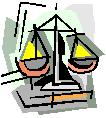 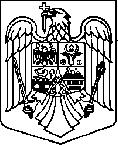  JUDECĂTORIA SECTORULUI 5 BUCUREŞTI